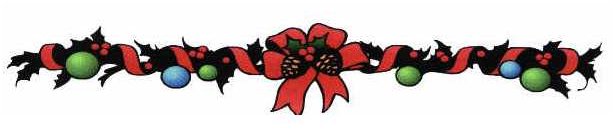 Invitation til julefrokost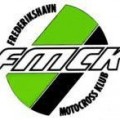 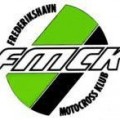 Lørdag d. 17. november 2018 i Østervrå Idræts- og kulturcenter, Bredgade 6-8, 9750 Østervrå.Program:Kl. 16.00 -17.00 svømning for både børn og voksne Kl. 18.00 Buffet fra en lokal leverandør (ikke julebuffet). Medbring egne drikkevarerKl. 19.00 BANKO – medbring 1-2 pakker á 20 kr.Herefter er idrætshallen til rådighed.Prisen for dette arrangement er 0 kr. for børn til og med 12 år ogfor alle øvrige 150 kr. Tilmelding med tekst og betaling til mobil Pay 90367 eller fam-friis@hotmail.com                                   senest d. 10. november 2018. 